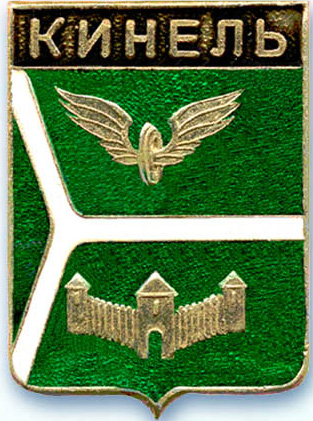 ДУМА ГОРОДСКОГО ОКРУГА КИНЕЛЬ САМАРСКОЙ ОБЛАСТИ. Кинель ул. Мира, 42а                                          тел. 2-19-60, 2-18-80« 26 »  марта  2020 года                                                                             № 547РЕШЕНИЕОб утверждении перечня имущества, передаваемого в собственность муниципального образования городской округ Кинель Самарской областиВ соответствии с Федеральным законом от 06 октября 2003г. № 131-ФЗ  «Об общих принципах организации местного самоуправления в Российской Федерации», Положением о порядке управления и распоряжения имуществом, находящимся в собственности городского округа Кинель Самарской области, утвержденное решением Думы городского округа Кинель Самарской области от 26 мая 2016 года № 131 и Уставом городского округа Кинель Самарской области, Дума городского округа Кинель Самарской областиР Е Ш И Л А:1. Утвердить перечень имущества, передаваемого в собственность муниципального образования городской округ Кинель Самарской области, согласно приложению.2. Официально опубликовать настоящее решение. 3. Настоящее решение вступает в силу на следующий день после дня его официального опубликования.Председатель Думы городского округаКинель Самарской области                                                       Е.А. Деженина                      И.о. Главы городского округа КинельСамарской области    					                        А.А. Прокудин Приложениек решению Думы городского округа Кинель Самарской областиот  « 26»  марта 2020г. № 547	Перечень имущества, передаваемого в собственность муниципального образования городской округ Кинель Самарской области № п/пПередаваемая сторонаНаименование имуществаАдрес места нахождения имуществаИндивидуализирующие характеристики имущества1.1Субъект Российской Федерации (Самарская область)Нежилое здание трансформаторная подстанцияСамарская область,г.Кинель,ул. Украинская, д.50Площадь - 40,4 кв.м., балансовая стоимость - 11 546,54 руб., остаточная стоимость – 0 руб.2Субъект Российской Федерации (Самарская область)Канализационная сетьСамарская область,г.Кинель,ул. Украинская, д.50Протяженность - 815,7 п.м.,балансовая стоимость - 21 766,74 руб., остаточная стоимость – 0 руб.3Субъект Российской Федерации (Самарская область)Воздушная и кабельная ЛЭПСамарская область,г.Кинель,ул. Украинская, д.50Протяженность воздушной ЛЭП - 815,7 п.м.,протяженность кабельной ЛЭП - 921 п.м.,балансовая стоимость – 54 0019, 04 руб., остаточная стоимость – 0 руб.4Субъект Российской Федерации (Самарская область)Сеть водопроводаСамарская область,г.Кинель,ул. Украинская, д.50Протяженность – 2 070, 0 п.м.,балансовая стоимость - 21 766,74 руб., остаточная стоимость – 0 руб.5Спортивная площадка с покрытием Искусственная трава размером 28x56 м.Самарская область, г.Кинель, ул. 50 лет Октября, д.25аБалансовая стоимость - 7 200 810,04 руб., остаточная стоимость – 7 000 787,54 руб.6Субъект Российской Федерации (Самарская область)Пианино «Николай Рубинштейн» модель НР -122 АСамарская область, г.Кинель, п.г.т.Усть-Кинельский, ул. Спортивная, д.6Балансовая стоимость – 349 000, 00 руб., остаточная стоимость – 349 000, 00 руб.7Субъект Российской Федерации (Самарская область)Профессиональный ЖК телевизора Philips 55 (55HLF2879T/12)Количество – 2 шт.,цена за единицу – 83 918,81 руб.,первоначальная стоимость – 167 837,62 руб.,остаточная стоимость – 167 837,62 руб.8Субъект Российской Федерации (Самарская область)Стационарный арочный металлодетектор (SmartScan A2)Самарская область, г.Кинель, ул.Мира, д.42аГод выпуска 2011,балансовая стоимость – 94 851, 00 руб.9Субъект Российской Федерации (Самарская область)Система тревожной сигнализации(ГБОУ СОШ №1)Самарская область, г.Кинель, ул.Шоссейная, д.6аСамарская область, г.Кинель, ул.Советская, д.46Количество – 2 шт.,балансовая стоимость – 34 000, 00 руб., остаточная стоимость – 0, 00 руб.10Субъект Российской Федерации (Самарская область)Система тревожной сигнализации(ГБОУ СОШ №2)Самарская область, г.Кинель, п.г.т.Усть-Кинельский, ул.Спортивная, д.9Самарская область, г.Кинель, п.г.т.Усть-Кинельский, ул.Шоссейная, д.93Самарская область, г.Кинель, п.г.т.Усть-Кинельский, ул.Испытателей, д.7аСамарская область, г.Кинель, п.г.т.Усть-Кинельский, ул.Селекционная, д.18аКоличество – 4 шт.,балансовая стоимость – 68 000, 00 руб., остаточная стоимость – 0, 00 руб.11Субъект Российской Федерации (Самарская область)Система тревожной сигнализации(ГБОУ СОШ №3)Самарская область, г.Кинель, ул.Первомайская, д.31аКоличество – 1 шт.,балансовая стоимость – 17 000, 00 руб., остаточная стоимость – 0, 00 руб.12Субъект Российской Федерации (Самарская область)Система тревожной сигнализации(ГБОУ СОШ №4)Самарская область, г.Кинель, п.г.т.Алексеевка, ул.Невская, 4АСамарская область, г.Кинель, п.г.т.Алексеевка, ул.Невская, 35АКоличество – 2 шт.,балансовая стоимость – 34 000, 00 руб., остаточная стоимость – 0, 00 руб.13Субъект Российской Федерации (Самарская область)Система тревожной сигнализации(ГБОУ СОШ №5)Самарская область, г.Кинель, ул.27 Партсъезда, д.3Количество – 1 шт.,балансовая стоимость – 17 000, 00 руб., остаточная стоимость – 0, 00 руб.14Субъект Российской Федерации (Самарская область)Система тревожной сигнализации(ГБОУ СОШ №8)Самарская область, г.Кинель, п.г.т.Алексеевка, ул.Гагарина, д.4Самарская область, г.Кинель, п.г.т.Алексеевка, ул.Гагарина, д.4Самарская область, г.Кинель, п.г.т.Алексеевка, ул.Куйбышева, д.23Количество – 3 шт.,балансовая стоимость – 51 000, 00 руб., остаточная стоимость – 0, 00 руб.15Субъект Российской Федерации (Самарская область)Система тревожной сигнализации(ГБОУ СОШ № 9)Самарская область, г.Кинель, ул.Ульяновская, д.27Самарская область, г.Кинель, ул.Чехова, д.5Количество – 2 шт.,балансовая стоимость – 34 000, 00 руб., остаточная стоимость – 0, 00 руб.16Субъект Российской Федерации (Самарская область)Система тревожной сигнализации(ГБОУ СОШ № 10)Самарская область, г.Кинель, ул.Зеленая, д.21-аКоличество – 1 шт.,балансовая стоимость – 17 000, 00 руб., остаточная стоимость – 0, 00 руб.17Субъект Российской Федерации (Самарская область)Система тревожной сигнализации(ГБОУ СОШ № 11)Самарская область, г.Кинель, ул.Маяковского, д.49Самарская область, г.Кинель, ул.Солонечная, д.112Самарская область, г.Кинель, ул.Ново-Садовая, д.1АСамарская область, г.Кинель, ул.Пушкина, д.29Количество – 4 шт.,балансовая стоимость – 68 000, 00 руб., остаточная стоимость – 0, 00 руб.1 18Российская ФедерацияКотельная на 5 котлов на газеСамарская область, г.КинельКадастровый номер: 63:03:0000000:649, площадь – 298,6 кв.м19Российская ФедерацияНаружные сети водопроводаСамарская область, Кинельский р-н, г.Кинель, ул.Заводская, д.2, в/г 7аОбщая площадь – 901 п.м.20Российская ФедерацияНаружные сети канализацииСамарская область, Кинельский р-н, г.Кинель, ул.Заводская, д.2, в/г 7аОбщая площадь – 371 п.м.21Российская ФедерацияНаружные тепловые сети Самарская область, Кинельский р-н, г.Кинель, ул.Заводская, д.2, в/г 7аОбщая площадь – 313 п.м.22Российская ФедерацияНаружные сети газопроводаСамарская область, Кинельский р-н, г.Кинель, ул.Заводская, д.2, в/г 7аОбщая площадь – 983 п.м.